ПЛАН ЗАСТРОЙКИпо компетенции «Синтез компактных моделей
электронных компонентов и систем»на региональный этап чемпионата2024 г.Примерный план застройки компетенции «Синтез компактных моделей
электронных компонентов и систем»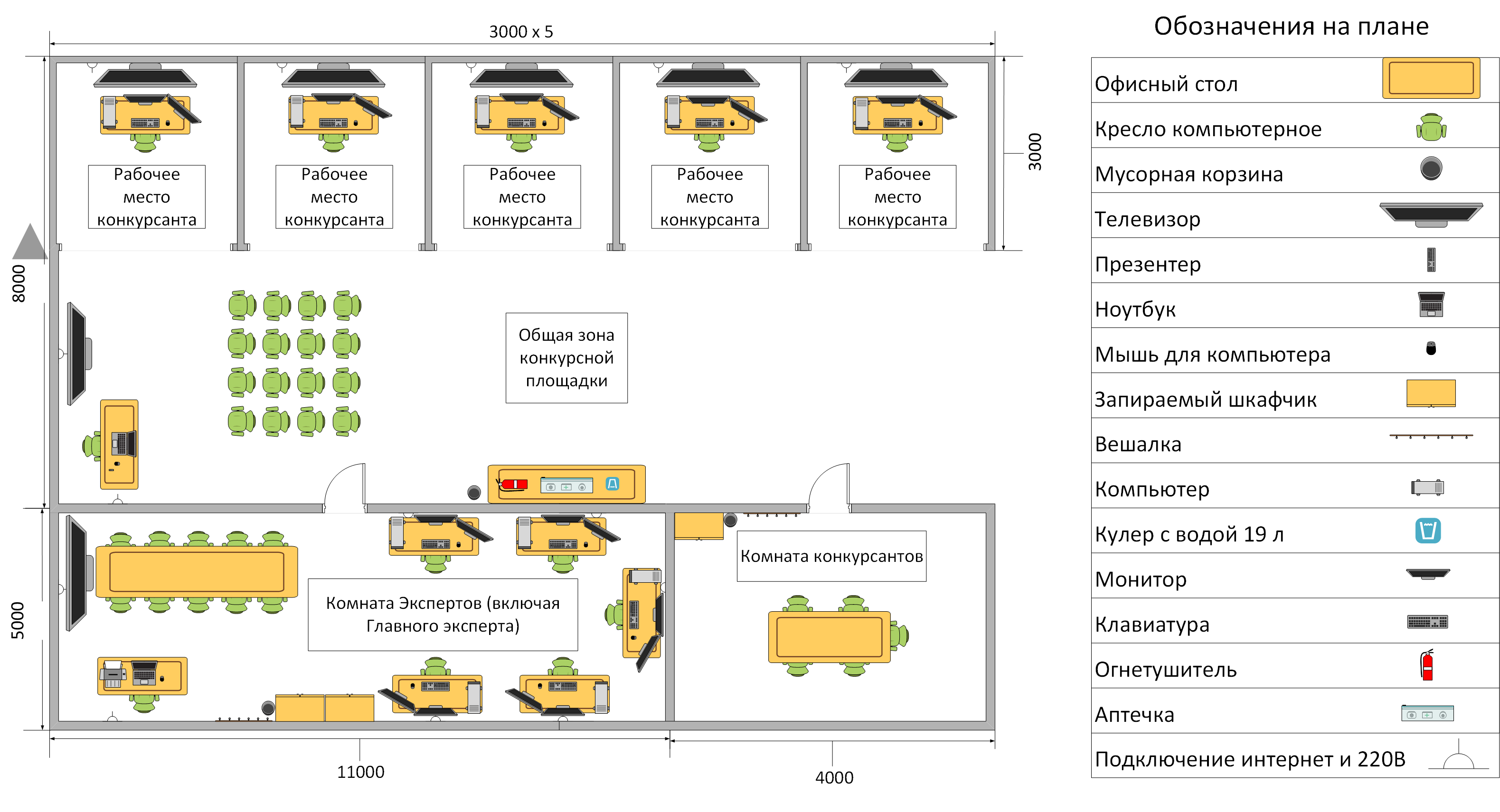 ПримечаниеПлан застройки может иметь иную планировку, утвержденную главным экспертом площадки.Комната участников, комната экспертов, главного эксперта  могут находиться в другом помещении, за пределами конкурсной площадки в шаговой доступности. Зона работы главного эксперта может размещаться  как в отдельном помещении, так и в комнате экспертов.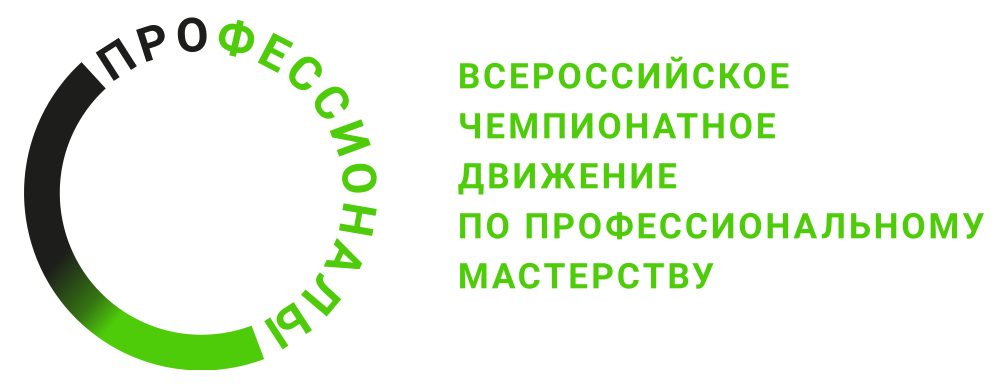 